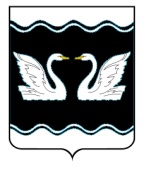 АДМИНИСТРАЦИЯ ПРОЛЕТАРСКОГО СЕЛЬСКОГО ПОСЕЛЕНИЯ КОРЕНОВСКОГО РАЙОНАПОСТАНОВЛЕНИЕот 22.04.2020                                                                                                                                          №55хутор Бабиче-КореновскийО закрытии отопительного периода 2019-2020 годовна территории Пролетарского сельского поселенияКореновского района   В соответствии с в соответствии с Федеральным законом от 6 октября 2003 года №131-ФЗ «Об общих принципах организации местного самоуправления в Российской Федерации», с Правилами предоставления коммунальных услуг  собственникам и пользователям помещений в многоквартирных домах и жилых домов утвержденными постановлением Правительства Российской Федерации от 6 мая 2011 года №354, приказом Государственного комитета Российской Федерации по строительству и жилищно-коммунальному комплексу от 6 сентября 2000 года № 203 «Об утверждении организационно-методических рекомендаций по подготовке к проведению отопительного периода и повышению надежности систем коммунального теплоснабжения в городах и населенных пунктах Российской Федерации»,  и в связи с повышением температуры наружного воздуха,                                      п о с т а н о в л я ю:         1.Закрыть на территории Пролетарского сельского поселения Кореновского района отопительный период 2019-2020 года  с 23 апреля 2020 года.         2. Теплоснабжающим организациям, осуществляющим услуги теплоснабжения на территории Пролетарского сельского поселения Кореновского района, обеспечить закрытие отопительного сезона  потребителей всех категорий с                   23 апреля 2020 года.3. Рекомендовать предприятиям и учреждениям всех форм собственности, имеющим на своем балансе отопительные котельные, производить отключение систем отопления потребителей всех категорий с 23 апреля 2020 года.4. Общему отделу администрации Пролетарского сельского поселения Кореновского района (Качан) обнародовать настоящее постановление в установленных местах и разместить его на официальном сайте органов местного самоуправления Пролетарского сельского поселения Кореновского района в сети Интернет.        5. Контроль за выполнением настоящего постановления оставляю за собой.        6. Постановление вступает в силу со дня подписания.Глава Пролетарского  сельского поселения   Кореновского района                                                                           М.И. Шкарупелова2ЛИСТ СОГЛАСОВАНИЯпроекта постановления администрации Пролетарского сельского поселения Кореновского района от 22 апреля 2020  № 55  «О  закрытии  отопительного  периода   2019-2020  годов на  территории  Пролетарского  сельского  поселенияКореновского  района»Проект подготовлен:начальник общего отдела администрации Пролетарского сельского поселенияКореновского района								           В.В. КачанПроект согласован:Ведущий специалист финансового отделаадминистрации Пролетарскогосельского поселения Кореновского района				        Н.В.Рябова